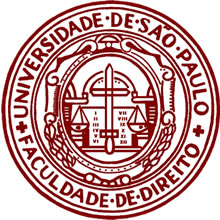 UNIVERSIDADE DE SÃO PAULOFaculdade de DireitoTeoria Geral do Estado História e Teoria do Estado de Direito2017Período DiurnoDocente Responsável  Profa. Dra. Eunice Aparecida de Jesus PrudenteI - PROGRAMAMódulo I – Aspectos Gerais Estado de Direito: conceito e princípios fundamentais.Introdução: as matrizes clássicas do Estado de Direito. Antecedentes. Características comuns.As matrizes clássicas e as doutrinas políticas que as inspiraram.  Jusnaturalismo, liberalismo e utilitarismo.Módulo II – História O Ruleof Law britânico. Circunstancias e características; afirmação e teoria jurídica; principais instituições e atuais desafios.O Rule of Lawamericano. Circunstancias e características; afirmação e teoria jurídica; principais instituições e atuais desafios.O Rechtstaat. Circunstancias e características; afirmação e teoria jurídica; principais instituições e atuais desafios.O État de Droit. Circunstancias e características; afirmação e teoria jurídica; principais instituições e atuais desafios. Módulo III – Teoria Instituições políticas e jurídicas do Estado de Direito. Instituições políticas e jurídicas do Estado de Direito: a separação de poderes, declarações de direitos. O constitucionalismo.O Estado constitucional de direito.O Estado democrático de direito.II – OBJETIVOS GERAIS DA DISCIPLINA E DO CURSOEsta disciplina visa a oferecer noções sobre a Teoria do Estado de Direito, a partir de suas matrizes clássicas, sob perspectiva histórica e jurídica. O objetivo é identificar os princípios fundamentais, as instituições e a teoria jurídica do Estado de Direito, sem dispensar a análise das condições políticas, sociais e históricas que favoreceram sua afirmação como fórmula universalmente adotada para controle e limitação do poder estatal. Neste sentido, será feita análise das experiências históricas e de suas principais instituições, visando identificar suas contribuições e desdobramentos no direito pátrio e no direito internacional. O objetivo é preparar os alunos para o estudo do direito em geral, assim como para as demais disciplinas do curso que exijam o conhecimento preliminar dessas noções. III – METODOLOGIAO curso será ministrado de acordo com o programa e bibliografia anexos, desenvolvendo-se por meio de aulas teóricas expositivas, discussões em sala de aula, seminários, trabalho escrito semestral e leitura de textos clássicos, jurisprudência e doutrinas jurídicas contemporâneas. IV – SEMINÁRIOSOs seminários, orientados por monitores, consistirão em:apresentação oral em grupos, tendo no máximo  seteintegrantesdebates entre os alunos sobre os textos propostos. Sistemática de análise e interpretação de textosHaverá a participação de dois grupos de alunos em cada seminário:1º Grupo Expositor  ( sete alunos )Apresentará as principais idéias do texto, por aproximadamente,quinze minutos.2º Grupo Debatedor  ( sete alunos )Promoverá questionamentos, por aproximadamente dez minutos  e iniciará os debatesOs seminários terão início no dia 11 de setembro/2017, às 16:20 hs.Os temas para os seminários envolverão questões atuais sobre o Estado Democrático de Direito na atualidade:11/setembro  –    DAS ORIGENS DO LIBERALISMO AO ESTADO SOCIAL   In p. 39 – 82 , BONAVIDES, Paulo – Do Estado Liberal ao Estado Social                                                             S Paulo: Malheiros, 2011, 18/setembro  -   O ESTADO SOCIAL  E A DEMOCRACIAIn p. 182 – 204   BONAVIDES, Paulo – Do Estado Liberal ao Estrado Social                                                                S Paulo: Malheiros, 201125/setembro  -  O ESTADO NA ORDEM INTERNACIONALIn  Cap. V          DALLARI, Dalmo de Abreu – Elementos de Teoria Geral do Estado                                                                    S Paulo: Saraiva, 201602/outubro   -   A PROTEÇÃO INTERNACIONAL DOS DIREITOS HUMANOS E O                           DIREITO BRASILEIRO                          PIOVESAN,  Flavia (  Parte I  ) S Paulo: Saraiva, 2012                          Cap. 1  A Constituição Brasileira de 1988 e os Tratados Internacionais                                                     de Proteção dos Direitos Humanos,  in p. 41 – 7109/outubro  -   A PROTEÇÃO INTERNACIONAL DOS DIREITOS HUMANOS E O                        DIREITO BRASILEIRO                        POVESAN, Flavia   ( Parte I )  S Paulo:Saraiva, 2012                        Cap. 1  O Direito Internacional dos Direitos Humanos e a Redifinição                          Da Cidadania no Brasil,  in  p. 72 - 8116/outubro  -  NA ENCRUZILHADA  DA LIBERDADE-AUTORIDADE – A TENSÃO                        ENTRE DIREITOS FUNDAMENTAIS E INTERESSES COLETIVOS                       SILVA, Virgilio Afonso  -  In p. 735 - 748                          Direito Público em evolução – Estudos em Homenagem à Professora                       Odete Medauar,  Coord. Fernando dias Menezes ET alii –                         Belo Horizonte: fórum, 201323/outubro  -  LIMITAÇÃO DO PODER ESTATAL, GARANTIA DOS CIDADÃOS                       UNGARO, Gustavo  - Responsabilidade do Estado e Direitos Humanos                       ( Primeira Parte), p. 29 – 73 ,  S Paulo: Saraiva, 2012Para orientações sobre a leitura de textos, recomenda-se: PORTO MACEDO Jr., Ronaldo – O método da leitura estrutural, in Filosofia Política, 2008, São Paulo, Atlas. Disponível para download em http://bibliotecadigital.fgv.br/dspace/bitstream/handle/10438/2814/caderno%20direito%2016%20-%20revisado%20031207.pdf?sequence=1Para orientações complementares acerca da apresentação dos seminários, ver: PORTO MACEDO Jr., Ronaldo – Como dar seminários sobre textos conceitualmente complexos, in Ensino do Direito para um mundo em transformação, Marina Feferbaum e José Garcez Ghirardi (org.), 2012, São Paulo, Fundação Getúlio Vargas. Disponível para download em http://direitosp.fgv.br/sites/direitosp.fgv.br/files/ensino_do_direito_para_um_mundo_em_transformacao.pdfOs seminários têm por objetivo a discussão de temas conexos aos das aulas teóricas, por meio de exercícios ou de análise e interpretação dos textos previstos na bibliografia indicada. VI-  CRITÉRIOS DE AVALIAÇÃO Os alunos serão avaliados por meio de:Participação em SemináriosProva única semestral em novembroVII - CRONOGRAMA DAS AULASMÓDULO I – ASPECTOS GERAIS I Aula –Apresentação do curso.Estado de Direito: concepção geral, conceito, princípios fundamentais, estruturas e  modelos.– As matrizes clássicas e as doutrinas políticas que as inspiraram.  Jusnaturalismo, liberalismo e utilitarismo. Características comuns. Leitura Obrigatória: Ranieri, Nina – Teoria do Estado:Do Estado de Direito ao Estado Democrático de Direito – São Paulo:Manole, Parte II, Capítulos 13 e 15.Divisão dos grupos, explicação da dinâmica dos seminários. II Aula – Antecedentes do Estado de Direito. Leitura Obrigatória: Ranieri,Nina – Teoria do Estado – São Paulo, Manole, Parte II, Capítulo 14. -  Ranieri, Nina – Teoria do Estado: Do Estado de Direito ao Estado Democrático de Direito – São Paulo:Manole, Parte II, pp. 204/206. III Aula – O que não é Estado de Direito. O Estado legal e a supremacia da lei. O estado de exceção. Leitura Obrigatória:DÍAZ, Elias.  Estado de Derecho y SociedadDemocratica.  Madrid:Taurus. 8ª. Ed. 4ª. Reimpression. 1981. Capitulo II.  MÓDULO II – HISTÓRIA VI Aula – O Rule of Law britanico.Circunstancias e características; afirmação e teoria jurídica; principais instituições. A Magna Carta. O Habeas Corpus Act. Atuais desafios. O HumanRightsAct. Leitura Obrigatória:  SANTORO, Emilio - Ruleoflaw e “liberdade dos ingleses”. A interpretação de Albert VennDicey.In Zolo, Danilo – O Estado de Direito – História, teoria, crítica.  São Paulo, Martins Fontes, 2006, pp. 201/263. VII Aula – O Ruleof Law americano.Circunstancias e características; afirmação e teoria jurídica; principais instituições. Atuais desafios. Leitura Obrigatória:  CASALINI, Brunella Casalini –Soberania popular, governo de leis e governo dos juízes nos Estados Unidos da América, inZolo, Danilo – O Estado de Direito – História, teoria, crítica.  São Paulo, Martins Fontes, 2006, pp. 264/307. VIII Aula – O Rechtstaat. Circunstancias e características; afirmação e teoria jurídica; principais instituições. Atuais desafios.Leitura Obrigatória:  BONGIOVANI, Giorgio – Estado de Direito e justiça constitucional. Hans Kelsen e a Constituição austríaca de 1920, inZolo, Danilo – O Estado de Direito – História, teoria, crítica.  São Paulo, Martins Fontes, 2006, pp.379/416.IX Aula -O État de Droit. Circunstancias e características; afirmação e teoria jurídica; principais instituições. Atuais desafios.Leitura Obrigatória:  LAQUIÈZE, Alain -  État de droit e soberania nacional da França, inZolo, Danilo – O Estado de Direito – História, teoria, crítica.  São Paulo, Martins Fontes, 2006, pp.338/378.Módulo III – Teoria - Prof. Gustavo BambiniXI Aula –  Instituições políticas e jurídicas do Estado de Direito: a separação de poderes, declarações de direitos, o constitucionalismo.O Estado Constitucional de Direito. Leitura Obrigatória:  Ranieri,Nina – Teoria do Estado – São Paulo, Manole, Parte II, Capítulo 16. 17/11 - XIV Aula –O Estado Democrático de Direito: uma introdução.Prova  data/horário - conforme calendário da FDBIBLIOGRAFIA COM OS TEMAS DOS SEMINARIOSBONAVIDES, Paulo.  Do Estado Liberal ao Estado Social.  S Paulo: Malheiros, 2011PIOVESAN, Flavia. Temas de Direitos Humanos.  S Paulo: Saraiva, 2012UNGARO, Gustavo.  Responsabilidade do Estado e Direitos Huamanos. S  Paulo: Saraiva, 2012SILVA, Virgilio Afonso . Na encruzilhada  Liberdade-Autoridade  A Tensão entre Direitos Fundamentais e Interesses Difusos, in Direito Público em Evolução  -  Estudos em Homenagem à Professora Odete Medauar. Coord. Feranando Dias Menezes de Almeida e outros.   Belo Horizonte:Forum, 2013Bibliografia geral ABBELAN, Joaquin, Liberalismo Alemandelsiglo XIX: Robert Von Mohl, “in” Revista de Estúdios Políticos (Nueva Época), no. 33, mayo-junio 1983:123/45.AGAMBEN, Giorgio. Estado de Exceção. São Paulo:Boitempo. 2004.ALLISON , J. W. F. The English Historical Constitution - Continuity, Change and European Effects. New York:  Cambridge University Press, 2007.ASHLEY, Mike. Taking Liberties – The Struggle for Britains’s Freedoms and Rights. London:  British Library, 2008.ATIENZA, Manuel. El sentido Del Derecho. Barcelona: Editora Ariel, 2001. BEAUD, Olivier et Cecile Guérin-Bargues. L’étatd’urgence. Étudeconstitutionelle, historiqueet critique. Paris:Lextensoéditions, 2016.BEAULAC, Stéphane, The Rule of Law in International Law Today. “in”  Relocating the Rule of Law, op. cit. pp. 197-223.  BONGIOVANNI, Giorgio – “Estado de Direito e Justiça Constitucional. Hans Kelsen e a Constituição Austríaca de 1920. “ “in” Pietro Costa e Danilo Zolo (org.), Estado de Direito, História, Teoria, Crítica; São Paulo:Martins Fontes, 2006:379/416. BONAVIDES, Paulo – Do Estado Liberal ao EStado Social, Rio de Janeiro:Forense, 1980.BOBBIO, Norberto – Estado, Governo e Sociedade.  Rio de Janeiro:Paz e Terra, 2017, 17ª. Ed.-----------------------  - O Futuro da Democracia. Rio de Janeiro:Paz e Terra, 1992, 5ª. Ed._______________  e BOVERO, Michelangelo  - Sociedade e Estado na Filosofia Política Moderna.  São Paulo:Braziliense, 1994, 4ª. Ed.BOBBIO, N., N. Matteucci, G. Pasquino, Dicionário de Política, Brasília, DF, Ed. UNB, 1991, VOLS. 1 E 2.BOBBIO, N. - Teoria do Ordenamento Jurídico, Brasília:Ed. Polis, 1991. BOBBIO, N. - O Positivismo Jurídico, São Paulo, Ícone, 1995CAMPBELL, T.; GOLDSWORTHY, J.;  STONE, A.  Protecting Human Rights. Oxford: Oxford Univesity Press, 2005.CARRÉ DE MALBERG, Raymond. Contribuition à la Théorie génerale de l’État, Paris, Dalloz, 2004.CHEVALLIER, Jacques – L’État de Droit.  Paris: Montchrestien, 1994, 2nd Ed. COMPARATO, FábioKonder. A Afirmação Histórica dos Direitos Fundamentais.  São Paulo:  Saraiva, 1999.COSTA, Pietro.  O Estado de Direito : uma introdução histórica.  In ZOLO, Danilo – O Estado de Direito – História, teoria, crítica.  São Paulo, Martins Fontes, 2006, pp. 95/198.DALLARI, Dalmo de Abreu.  Elementos de Teoria Geral do Estado. São Paulo: Saraiva, 26ª. Edição, 2007.DALLARI, Dalmo de Abreu.  O Futuro do Estado.  São Paulo: Saraiva, 2010, p.  47-81.DIAZ, Elias. Estado de Derecho y sociedaddemocratica. Madrid: Taurus Ediciones,  8edição, 1981.DICEY, Albert Venn – The Law of the Constitution. Indianapolis: LibertyFunds. FERRAJOLI, Luigi – O Estado de Direito entre o passado e o future. In ZOLO, Danilo – O Estado de Direito – História, teoria, crítica.  São Paulo, Martins Fontes, 2006, pp. 417/464.FORSTHOFF, Ernst. Stato di diritto in trasformazione.Milão:  Giuffrè, 1973.GINSBURG, Tom. Rule By Law: The Politics of Courts in Authoritarian Regimes. New York:  Cambridge University Press, 2008.GOZZI, Gustavo, Estado de Direito e direitos subjetivos na história constitucional alemã.  In ZOLO, Danilo – O Estado de Direito – História, teoria, crítica.  São Paulo, Martins Fontes, 2006, pp. 308/378.JELLINEK, Georg. Teoria Geral do Estado. Buenos Ayres:  Ed. Albatros, 1970. HOBSBAWN, Eric – A Era dos Impérios, Rio de Janeiro: Paz e Terra, 1998.  ________________ - A Era dos Extremos, São Paulo:Companhia das Letras, 1996, 2ª. Ed. ________________ - A Era das Revoluções, Rio de Janeiro:Paz e Terra, 2008, 23ª. Ed. _________________ - A Era do Capital, Rio de Janeiro:Paz e Terra, 2007, 13ª. Ed. KANT, Emmanuel -   Idéia de uma História Universal de um ponto de vista cosmopolita, São Paulo: Martins Fontes, 2004.KELSEN, Hans.  La Paz por mediodelDerecho. Madrid: Ed. Trotta, 2003. LICHT, Robert A. Is the Supreme Court the Guardian of the Constitution?  Washington, D.C.: The AEI Press, 1993.MILL, John Stuart – Considerações sobre o Governo Representantivo.MORRIS, Clarence (org). Os Grandes Filósofos do Direito.  São Paulo: Martins Fontes, 2002. MOUFFE, Chantal – On the Political.   London:Routledge, 2006. SOARES, Guido - Common Law – Introdução ao Direito dos EUA, São Paulo:Editora Revista dos Tribunais, 2000, 2ª. Ed.NINO, Carlos Santiago, La Constitución de la Democracia Deliberativa, Barcelona:Ed.Gedisa, S. A., 1997.PALOMBELLA, Gianluigi - The Rule of Law in Global Governance. Its Normative Construction, Function and Import. NYU School of Law, 2010. New York, NY 10011.  http://nyustraus.org/index.htmlPOGGI, Gian Franco -  A Evolução do Estado Moderno, Rio de Janeiro:Zahar Editores, 1981. POULANTZAS, Nico – O Estado, o poder, o socialismo.  Rio de Janeiro: Graal, 2000. RANIERI, Nina – Teoria do Estado Contemporâneo, parte II. No prelo. São Paulo, Manole. 2012.______________ - Conceitos de Estado, “in” Casella, P. B., H. Celli Jr., E. A. Meirelles e F. B. P. Polido (orgs.), Direito Internacional, Humanismo e Globalidade, Guido Fernandes Silva Soares AmicorumDiscipulorumLiber.  São Paulo: Atlas, 2008:474.______________ - Do Estado Liberal ao Estado Contemporâneo: notas sobre os processos de exaustão dos modelos políticos e da ordem jurídica.São Paulo:Revista de Direito Constitucional e Internacional, v.6, 2001,  p.135-61.SANTORO, Emilio – Ruleof Law e “liberdade dos ingleses”. A interpretação de Albert VennDicey.  In ZOLO, Danilo – O Estado de Direito – História, teoria, crítica.  São Paulo, Martins Fontes, 2006, pp. 201/263.SILVA, José Afonso da. O Estado democrático de direito. “In” Quaresma, Regina; Oliveira, Maria Lúcia de Paula - Coords. Direito Constitucional Brasileiro: Perspectivas e Controvérsias Contemporâneas.  Rio de Janeiro: Forense, 2006., p.7-25.UITZ Renata.  The Rule of Law in Post-Communist Constitutional Jurisprudence.  “In” Relocating the Rule of Law, op. cit. pp. 71/98.ZIPPELIUS, Reinhold. Teoria Geral do Estado. Lisboa: Fundação CalousteGulbenkian, 1997ZOLO, Danilo – O Estado de Direito – História, teoria, crítica.  São Paulo, Martins Fontes, 2006.São Paulo, 2017